IV CERTAMEN DE MICROTEXTOS FESB SAGRADO CORAZÓN PAMPLONAMICROTEXTOS GANADORESCATEGORÍA AUn día oscuro de IRANTZU SESMA ARCEUn día triste y solitario se hace de noche en un profundo silencio.  Junto a tu cuerpo yo espero a que tu alma vuele hacia las estrellas. Siento que mi corazón se para durante unos segundos. Me despido de tu sonrisa, caricias, abrazos, besos y de tu inagotable amor. Estoy segura de que ahora recorres feliz los campos de flores, especialmente de margaritas, como nuestra última vez. Siempre me sentiré querida aunque ya no estés a mi lado.CATEGORÍA BCartas al pasado de SARA BARRÓN GUTIÉRREZEsa carta perdida en el fondo de los océanos.Esa alma escondida entre los desordenados cajones de nuestra mente.Esa carta olvidada entre tanta gente.Un espíritu solitario que recorre el camino hacia el olvido.Una mente en blanco, una carta caída en el profundo vacío.Esa carta al pasado.CATEGORÍA CVals de la mansión ardiente de IKER MARTÍNEZ JIMÉNEZAquella noche iba a ser la mejor de nuestras vidas, la música arropaba toda la habitación en una capa de confianza y alivio. Aquellos rutinarios compases de 3⁄4 se convertían en la base de las risas y sorprendentes anécdotas que algunos contaban, las parejas bailaban al unísono, giraban como peonzas y caían gentilmente en los brazos de una nueva pareja. Mientras la seguridad y el alto estatus nos parecían obvios, uno de los muchos candelabros que iluminaban con vehemencia la sala fue empujado por una alegre pareja hacia el rústico suelo de roble. La pequeña llamarada se transformó en un colosal muro de fuego que convirtió aquel tranquilo vals de las flores en una sonata de la destrucción. Unos huyeron y otros se quedaron a ayudar, pero yo veía horrorizado desde la lejanía cómo aquellos buenos recuerdos se hundían en las llamas.MICROTEXTOS FINALISTASCATEGORÍA AUn tesoro más brillante que el oro de MARTINA MADINABEITIA ARROYOYo tengo un tesoro, un gran tesoro. Lo descubrí casi sin darme cuenta. No lo conseguí como  los demás tesoros, ni con un barco ni en tierra firme. Tampoco con un mapa, con su X roja en el suelo. No lo excavé con pala y rastrillo, sino con unas sencillas y sinceras palabras demostrando mi amistad. Abrí el tesoro con esa misma llave, la de la sinceridad. Y vi, allá en el fondo de su corazón, una amistad más brillante que el propio oro.CATEGORÍA BLlama del hogar de SARA MONTÓN CERNANSKAJunto a la llama del hogar se reúnen desde los ancianos provectos hasta la juventud más jovial, y calentados por sus brasas los conocedores del mundo, cuentan historias admirables y leyendas asombrosas. Los niños se acuestan con la imaginación desatada, sueñan princesas, ogros y brujas. La lumbre velando su grácil sueño acuna a los niños con la flama del fuego. Llama del hogar, sopa de mi abuela.CATEGORÍA CAltercado de FERMÍN MARTÍNEZ ARRAIZAAquel era el tipo más grande que había visto en mi vida. Salía del local empujando a toda la gente que había por medio. La furia se reflejaba en su cara. Yo era su objetivo. Cuando llegó hasta mí se puso muy violento y me agarró de la camiseta. Me soltó y se dio la vuelta, pero se lo debió de pensar dos veces porque rápidamente se giró y vi su puño a punto de darme. Por instinto cerré los ojos. Gracias a mis rápidos reflejos eché la cabeza para atrás y esquivé. Di unos pasos para atrás. Él vino hacia mí y pude esquivar el segundo golpe. Acto seguido le golpeé y se desmayó. Empecé a oír ruidos raros -Le han dado bien a este -dijo la enfermera mientras me subía a la ambulancia.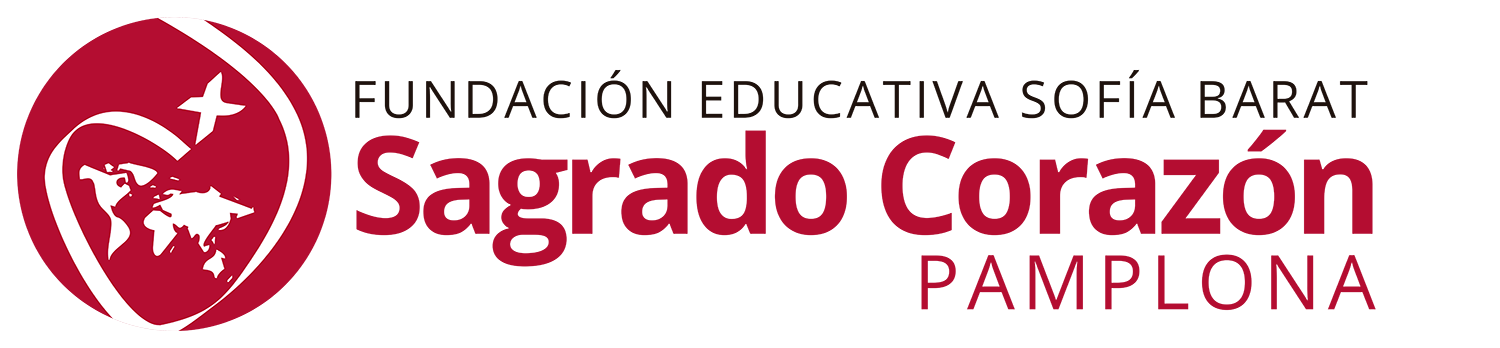 